Štefanova ulica 5, 1000 Ljubljana	T: 01 478 60 01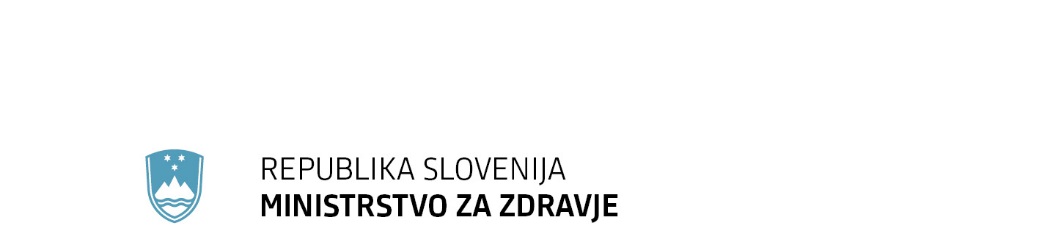 	F: 01 478 60 58 	E: gp.mz@gov.si	www.mz.gov.siNa podlagi šestega odstavka 21. člena Zakona o Vladi Republike Slovenije (Uradni list RS, št. 24/05 – uradno prečiščeno besedilo, 109/08, 38/10 – ZUKN, 8/12, 21/13, 47/13 – ZDU-1G, 65/14 in 55/17) je Vlada Republike Slovenije na ........... seji dne .......... pod točko ....... sprejela naslednjiSKLEPVlada Republike Slovenije je izdala Odlok o spremembah določenih odlokov, izdanih na podlagi Zakona o nalezljivih boleznih, in ga objavi v Uradnem listu Republike Slovenije.            Mag. Janja Garvas Hočevar          v. d. generalnega sekretarjaPrejmejo:vsa ministrstva,Državni zbor Republike Slovenije,Služba Vlade Republike Slovenije za zakonodajo,Urad Vlade Republike Slovenije za komuniciranje.Na podlagi prvega odstavka 39. člena v zvezi s prvim odstavkom 9. člena Zakona o nalezljivih boleznih (Uradni list RS, št. 33/06 – uradno prečiščeno besedilo, 49/20 – ZIUZEOP, 142/20, 175/20 – ZIUOPDVE, 15/21 – ZDUOP in 82/21) Vlada Republike Slovenije izdajaOdloko spremembah določenih odlokov, izdanih na podlagi Zakona o nalezljivih boleznih1. členS tem odlokom se v: 6. členu Odloka o začasnih omejitvah ponujanja in prodajanja blaga in storitev potrošnikom v Republiki Sloveniji (Uradni list RS, št. 122/21),8. členu Odloka o začasnih omejitvah pri izvajanju športnih programov (Uradni list RS, št. 73/21, 79/21, 85/21, 89/21, 93/21, 96/21, 101/21, 104/21, 107/21, 114/21 in 120/21),6. členu Odloka o začasni omejitvi ponujanja kulturnih storitev končnim uporabnikom v Republiki Sloveniji (Uradni list RS, št. 104/21, 109/21, 110/21 ‒ popr., 114/21 in 120/21), 5. členu Odloka o začasni omejitvi kolektivnega uresničevanja verske svobode v Republiki Sloveniji (Uradni list RS, št. 63/21, 66/21, 69/21, 73/21, 79/21, 85/21, 89/21, 93/21, 96/21, 101/21, 104/21, 109/21, 114/21 in 120/21),7. členu Odloka o začasni omejitvi zbiranja ljudi zaradi preprečevanja okužb s SARS-CoV-2 (Uradni list RS, št. 96/21, 101/21, 104/21, 109/21, 114/21 in 120/21),6. členu Odloka o omejitvah in načinu izvajanja ponujanja in prodajanja blaga in storitev neposredno potrošnikom na področju voznikov in vozil v Republiki Sloveniji (Uradni list RS, št. 120/21),5. členu Odloka o omejitvah in načinu izvajanja javnega prevoza potnikov na ozemlju Republike Slovenije (Uradni list RS, št. 120/21),7. členu Odloka o začasnih ukrepih za zmanjšanje tveganja okužbe in širjenja okužbe z virusom SARS-CoV-2 (Uradni list RS, št. 188/20, 193/20, 198/20, 2/21, 5/21, 9/21, 12/21, 15/21, 20/21, 25/21, 27/21, 30/21, 35/21, 40/21, 43/21, 47/21, 55/21, 60/21, 63/21, 66/21, 69/21, 73/21, 79/21, 85/21, 89/21, 93/21, 96/21, 101/21 104/21, 109/21, 114/21 in 120/21) in5. členu Odloka o obvezni namestitvi razpršilnikov za razkuževanje rok v večstanovanjskih stavbah (Uradni list RS, št. 182/20, 190/20, 195/20, 2/21, 5/21, 9/21, 12/21, 15/21, 20/21, 25/21, 27/21, 30/21, 35/21, 40/21, 43/21, 47/21, 55/21, 60/21, 63/21, 66/21, 69/21, 73/21, 79/21, 85/21, 89/21, 93/21, 96/21, 101/21, 104/21, 109/21, 114/21 in 120/21)besedilo »1. avgusta 2021« nadomesti z besedilom »8. avgusta 2021«.KONČNA DOLOČBA2. členTa odlok začne veljati naslednji dan po objavi v Uradnem listu Republike Slovenije.Št. …Ljubljana, dne…  julija 2021EVA 2021-2711-0139  Vlada Republike Slovenije             Janez Janša predsednikOBRAZLOŽITEVV posameznih odlokih so določbe, ki Vlado Republike Slovenije zavezujejo k preverjanju utemeljenosti ukrepov iz posameznega odloka vsakih sedem dni, prav tako pa končna določba jasno določa sedemdnevno veljavnost posameznega odloka.Vlada Republike Slovenije se tedensko seznani s strokovnim mnenjem Strokovne skupine za zajezitev in obvladovanje epidemije COVID-19 pri Ministrstvu za zdravje o utemeljenosti ukrepov za zajezitev in obvladovanje epidemije nalezljive bolezni COVID-19. Na podlagi zadnje ocene se je Vlada Republike Slovenije odločila za podaljšanje veljavnosti odlokov, ki so sprejeti na podlagi Zakona o nalezljivih boleznih, in s tem ukrepov, ki so vsebovani v navedenih odlokih. Nomotehnično je podaljšanje veljavnosti pripravljeno v obliki spremembe končne določbe zadevnih odlokov. Vsebina odlokov ostaja nespremenjena, le za sedem dni se podaljšuje veljavnost ukrepov, ki jih vsebujejo. Tako ukrepi veljajo do 1. avgusta 2021, kar pomeni, da prenehajo veljati z iztekom navedenega dneva. Številka: 0070-192/2021/2Številka: 0070-192/2021/2Številka: 0070-192/2021/2Številka: 0070-192/2021/2Številka: 0070-192/2021/2Številka: 0070-192/2021/2Številka: 0070-192/2021/2Ljubljana, 27. 7. 2021Ljubljana, 27. 7. 2021Ljubljana, 27. 7. 2021Ljubljana, 27. 7. 2021Ljubljana, 27. 7. 2021Ljubljana, 27. 7. 2021Ljubljana, 27. 7. 2021EVA 2021-2711-0139EVA 2021-2711-0139EVA 2021-2711-0139EVA 2021-2711-0139EVA 2021-2711-0139EVA 2021-2711-0139EVA 2021-2711-0139GENERALNI SEKRETARIAT VLADE REPUBLIKE SLOVENIJEGp.gs@gov.siGENERALNI SEKRETARIAT VLADE REPUBLIKE SLOVENIJEGp.gs@gov.siGENERALNI SEKRETARIAT VLADE REPUBLIKE SLOVENIJEGp.gs@gov.siGENERALNI SEKRETARIAT VLADE REPUBLIKE SLOVENIJEGp.gs@gov.siGENERALNI SEKRETARIAT VLADE REPUBLIKE SLOVENIJEGp.gs@gov.siGENERALNI SEKRETARIAT VLADE REPUBLIKE SLOVENIJEGp.gs@gov.siGENERALNI SEKRETARIAT VLADE REPUBLIKE SLOVENIJEGp.gs@gov.siZADEVA: Odlok o spremembah določenih odlokov, izdanih na podlagi Zakona o nalezljivih boleznih – predlog za obravnavoZADEVA: Odlok o spremembah določenih odlokov, izdanih na podlagi Zakona o nalezljivih boleznih – predlog za obravnavoZADEVA: Odlok o spremembah določenih odlokov, izdanih na podlagi Zakona o nalezljivih boleznih – predlog za obravnavoZADEVA: Odlok o spremembah določenih odlokov, izdanih na podlagi Zakona o nalezljivih boleznih – predlog za obravnavoZADEVA: Odlok o spremembah določenih odlokov, izdanih na podlagi Zakona o nalezljivih boleznih – predlog za obravnavoZADEVA: Odlok o spremembah določenih odlokov, izdanih na podlagi Zakona o nalezljivih boleznih – predlog za obravnavoZADEVA: Odlok o spremembah določenih odlokov, izdanih na podlagi Zakona o nalezljivih boleznih – predlog za obravnavoZADEVA: Odlok o spremembah določenih odlokov, izdanih na podlagi Zakona o nalezljivih boleznih – predlog za obravnavoZADEVA: Odlok o spremembah določenih odlokov, izdanih na podlagi Zakona o nalezljivih boleznih – predlog za obravnavoZADEVA: Odlok o spremembah določenih odlokov, izdanih na podlagi Zakona o nalezljivih boleznih – predlog za obravnavoZADEVA: Odlok o spremembah določenih odlokov, izdanih na podlagi Zakona o nalezljivih boleznih – predlog za obravnavoZADEVA: Odlok o spremembah določenih odlokov, izdanih na podlagi Zakona o nalezljivih boleznih – predlog za obravnavoZADEVA: Odlok o spremembah določenih odlokov, izdanih na podlagi Zakona o nalezljivih boleznih – predlog za obravnavo1. Predlog sklepov vlade:1. Predlog sklepov vlade:1. Predlog sklepov vlade:1. Predlog sklepov vlade:1. Predlog sklepov vlade:1. Predlog sklepov vlade:1. Predlog sklepov vlade:1. Predlog sklepov vlade:1. Predlog sklepov vlade:1. Predlog sklepov vlade:1. Predlog sklepov vlade:1. Predlog sklepov vlade:1. Predlog sklepov vlade:Na podlagi šestega odstavka 21. člena Zakona o Vladi Republike Slovenije (Uradni list RS, št. 24/05 – uradno prečiščeno besedilo, 109/08, 38/10 – ZUKN, 8/12, 21/13, 47/13 – ZDU-1G, 65/14 in 55/17) je Vlada Republike Slovenije na ........... seji dne .......... pod točko ....... sprejela naslednjiSKLEPVlada Republike Slovenije je izdala Odlok o spremembah določenih odlokov, izdanih na podlagi Zakona o nalezljivih boleznih, in ga objavi v Uradnem listu Republike Slovenije.  Mag. Janja Garvas Hočevar v. d. generalnega sekretarjaPrejmejo:vsa ministrstva,Državni zbor Republike Slovenije,Služba Vlade Republike Slovenije za zakonodajo,Urad Vlade Republike Slovenije za komuniciranje.Na podlagi šestega odstavka 21. člena Zakona o Vladi Republike Slovenije (Uradni list RS, št. 24/05 – uradno prečiščeno besedilo, 109/08, 38/10 – ZUKN, 8/12, 21/13, 47/13 – ZDU-1G, 65/14 in 55/17) je Vlada Republike Slovenije na ........... seji dne .......... pod točko ....... sprejela naslednjiSKLEPVlada Republike Slovenije je izdala Odlok o spremembah določenih odlokov, izdanih na podlagi Zakona o nalezljivih boleznih, in ga objavi v Uradnem listu Republike Slovenije.  Mag. Janja Garvas Hočevar v. d. generalnega sekretarjaPrejmejo:vsa ministrstva,Državni zbor Republike Slovenije,Služba Vlade Republike Slovenije za zakonodajo,Urad Vlade Republike Slovenije za komuniciranje.Na podlagi šestega odstavka 21. člena Zakona o Vladi Republike Slovenije (Uradni list RS, št. 24/05 – uradno prečiščeno besedilo, 109/08, 38/10 – ZUKN, 8/12, 21/13, 47/13 – ZDU-1G, 65/14 in 55/17) je Vlada Republike Slovenije na ........... seji dne .......... pod točko ....... sprejela naslednjiSKLEPVlada Republike Slovenije je izdala Odlok o spremembah določenih odlokov, izdanih na podlagi Zakona o nalezljivih boleznih, in ga objavi v Uradnem listu Republike Slovenije.  Mag. Janja Garvas Hočevar v. d. generalnega sekretarjaPrejmejo:vsa ministrstva,Državni zbor Republike Slovenije,Služba Vlade Republike Slovenije za zakonodajo,Urad Vlade Republike Slovenije za komuniciranje.Na podlagi šestega odstavka 21. člena Zakona o Vladi Republike Slovenije (Uradni list RS, št. 24/05 – uradno prečiščeno besedilo, 109/08, 38/10 – ZUKN, 8/12, 21/13, 47/13 – ZDU-1G, 65/14 in 55/17) je Vlada Republike Slovenije na ........... seji dne .......... pod točko ....... sprejela naslednjiSKLEPVlada Republike Slovenije je izdala Odlok o spremembah določenih odlokov, izdanih na podlagi Zakona o nalezljivih boleznih, in ga objavi v Uradnem listu Republike Slovenije.  Mag. Janja Garvas Hočevar v. d. generalnega sekretarjaPrejmejo:vsa ministrstva,Državni zbor Republike Slovenije,Služba Vlade Republike Slovenije za zakonodajo,Urad Vlade Republike Slovenije za komuniciranje.Na podlagi šestega odstavka 21. člena Zakona o Vladi Republike Slovenije (Uradni list RS, št. 24/05 – uradno prečiščeno besedilo, 109/08, 38/10 – ZUKN, 8/12, 21/13, 47/13 – ZDU-1G, 65/14 in 55/17) je Vlada Republike Slovenije na ........... seji dne .......... pod točko ....... sprejela naslednjiSKLEPVlada Republike Slovenije je izdala Odlok o spremembah določenih odlokov, izdanih na podlagi Zakona o nalezljivih boleznih, in ga objavi v Uradnem listu Republike Slovenije.  Mag. Janja Garvas Hočevar v. d. generalnega sekretarjaPrejmejo:vsa ministrstva,Državni zbor Republike Slovenije,Služba Vlade Republike Slovenije za zakonodajo,Urad Vlade Republike Slovenije za komuniciranje.Na podlagi šestega odstavka 21. člena Zakona o Vladi Republike Slovenije (Uradni list RS, št. 24/05 – uradno prečiščeno besedilo, 109/08, 38/10 – ZUKN, 8/12, 21/13, 47/13 – ZDU-1G, 65/14 in 55/17) je Vlada Republike Slovenije na ........... seji dne .......... pod točko ....... sprejela naslednjiSKLEPVlada Republike Slovenije je izdala Odlok o spremembah določenih odlokov, izdanih na podlagi Zakona o nalezljivih boleznih, in ga objavi v Uradnem listu Republike Slovenije.  Mag. Janja Garvas Hočevar v. d. generalnega sekretarjaPrejmejo:vsa ministrstva,Državni zbor Republike Slovenije,Služba Vlade Republike Slovenije za zakonodajo,Urad Vlade Republike Slovenije za komuniciranje.Na podlagi šestega odstavka 21. člena Zakona o Vladi Republike Slovenije (Uradni list RS, št. 24/05 – uradno prečiščeno besedilo, 109/08, 38/10 – ZUKN, 8/12, 21/13, 47/13 – ZDU-1G, 65/14 in 55/17) je Vlada Republike Slovenije na ........... seji dne .......... pod točko ....... sprejela naslednjiSKLEPVlada Republike Slovenije je izdala Odlok o spremembah določenih odlokov, izdanih na podlagi Zakona o nalezljivih boleznih, in ga objavi v Uradnem listu Republike Slovenije.  Mag. Janja Garvas Hočevar v. d. generalnega sekretarjaPrejmejo:vsa ministrstva,Državni zbor Republike Slovenije,Služba Vlade Republike Slovenije za zakonodajo,Urad Vlade Republike Slovenije za komuniciranje.Na podlagi šestega odstavka 21. člena Zakona o Vladi Republike Slovenije (Uradni list RS, št. 24/05 – uradno prečiščeno besedilo, 109/08, 38/10 – ZUKN, 8/12, 21/13, 47/13 – ZDU-1G, 65/14 in 55/17) je Vlada Republike Slovenije na ........... seji dne .......... pod točko ....... sprejela naslednjiSKLEPVlada Republike Slovenije je izdala Odlok o spremembah določenih odlokov, izdanih na podlagi Zakona o nalezljivih boleznih, in ga objavi v Uradnem listu Republike Slovenije.  Mag. Janja Garvas Hočevar v. d. generalnega sekretarjaPrejmejo:vsa ministrstva,Državni zbor Republike Slovenije,Služba Vlade Republike Slovenije za zakonodajo,Urad Vlade Republike Slovenije za komuniciranje.Na podlagi šestega odstavka 21. člena Zakona o Vladi Republike Slovenije (Uradni list RS, št. 24/05 – uradno prečiščeno besedilo, 109/08, 38/10 – ZUKN, 8/12, 21/13, 47/13 – ZDU-1G, 65/14 in 55/17) je Vlada Republike Slovenije na ........... seji dne .......... pod točko ....... sprejela naslednjiSKLEPVlada Republike Slovenije je izdala Odlok o spremembah določenih odlokov, izdanih na podlagi Zakona o nalezljivih boleznih, in ga objavi v Uradnem listu Republike Slovenije.  Mag. Janja Garvas Hočevar v. d. generalnega sekretarjaPrejmejo:vsa ministrstva,Državni zbor Republike Slovenije,Služba Vlade Republike Slovenije za zakonodajo,Urad Vlade Republike Slovenije za komuniciranje.Na podlagi šestega odstavka 21. člena Zakona o Vladi Republike Slovenije (Uradni list RS, št. 24/05 – uradno prečiščeno besedilo, 109/08, 38/10 – ZUKN, 8/12, 21/13, 47/13 – ZDU-1G, 65/14 in 55/17) je Vlada Republike Slovenije na ........... seji dne .......... pod točko ....... sprejela naslednjiSKLEPVlada Republike Slovenije je izdala Odlok o spremembah določenih odlokov, izdanih na podlagi Zakona o nalezljivih boleznih, in ga objavi v Uradnem listu Republike Slovenije.  Mag. Janja Garvas Hočevar v. d. generalnega sekretarjaPrejmejo:vsa ministrstva,Državni zbor Republike Slovenije,Služba Vlade Republike Slovenije za zakonodajo,Urad Vlade Republike Slovenije za komuniciranje.Na podlagi šestega odstavka 21. člena Zakona o Vladi Republike Slovenije (Uradni list RS, št. 24/05 – uradno prečiščeno besedilo, 109/08, 38/10 – ZUKN, 8/12, 21/13, 47/13 – ZDU-1G, 65/14 in 55/17) je Vlada Republike Slovenije na ........... seji dne .......... pod točko ....... sprejela naslednjiSKLEPVlada Republike Slovenije je izdala Odlok o spremembah določenih odlokov, izdanih na podlagi Zakona o nalezljivih boleznih, in ga objavi v Uradnem listu Republike Slovenije.  Mag. Janja Garvas Hočevar v. d. generalnega sekretarjaPrejmejo:vsa ministrstva,Državni zbor Republike Slovenije,Služba Vlade Republike Slovenije za zakonodajo,Urad Vlade Republike Slovenije za komuniciranje.Na podlagi šestega odstavka 21. člena Zakona o Vladi Republike Slovenije (Uradni list RS, št. 24/05 – uradno prečiščeno besedilo, 109/08, 38/10 – ZUKN, 8/12, 21/13, 47/13 – ZDU-1G, 65/14 in 55/17) je Vlada Republike Slovenije na ........... seji dne .......... pod točko ....... sprejela naslednjiSKLEPVlada Republike Slovenije je izdala Odlok o spremembah določenih odlokov, izdanih na podlagi Zakona o nalezljivih boleznih, in ga objavi v Uradnem listu Republike Slovenije.  Mag. Janja Garvas Hočevar v. d. generalnega sekretarjaPrejmejo:vsa ministrstva,Državni zbor Republike Slovenije,Služba Vlade Republike Slovenije za zakonodajo,Urad Vlade Republike Slovenije za komuniciranje.Na podlagi šestega odstavka 21. člena Zakona o Vladi Republike Slovenije (Uradni list RS, št. 24/05 – uradno prečiščeno besedilo, 109/08, 38/10 – ZUKN, 8/12, 21/13, 47/13 – ZDU-1G, 65/14 in 55/17) je Vlada Republike Slovenije na ........... seji dne .......... pod točko ....... sprejela naslednjiSKLEPVlada Republike Slovenije je izdala Odlok o spremembah določenih odlokov, izdanih na podlagi Zakona o nalezljivih boleznih, in ga objavi v Uradnem listu Republike Slovenije.  Mag. Janja Garvas Hočevar v. d. generalnega sekretarjaPrejmejo:vsa ministrstva,Državni zbor Republike Slovenije,Služba Vlade Republike Slovenije za zakonodajo,Urad Vlade Republike Slovenije za komuniciranje.2. Predlog za obravnavo predloga zakona po nujnem ali skrajšanem postopku v državnem zboru z obrazložitvijo razlogov:2. Predlog za obravnavo predloga zakona po nujnem ali skrajšanem postopku v državnem zboru z obrazložitvijo razlogov:2. Predlog za obravnavo predloga zakona po nujnem ali skrajšanem postopku v državnem zboru z obrazložitvijo razlogov:2. Predlog za obravnavo predloga zakona po nujnem ali skrajšanem postopku v državnem zboru z obrazložitvijo razlogov:2. Predlog za obravnavo predloga zakona po nujnem ali skrajšanem postopku v državnem zboru z obrazložitvijo razlogov:2. Predlog za obravnavo predloga zakona po nujnem ali skrajšanem postopku v državnem zboru z obrazložitvijo razlogov:2. Predlog za obravnavo predloga zakona po nujnem ali skrajšanem postopku v državnem zboru z obrazložitvijo razlogov:2. Predlog za obravnavo predloga zakona po nujnem ali skrajšanem postopku v državnem zboru z obrazložitvijo razlogov:2. Predlog za obravnavo predloga zakona po nujnem ali skrajšanem postopku v državnem zboru z obrazložitvijo razlogov:2. Predlog za obravnavo predloga zakona po nujnem ali skrajšanem postopku v državnem zboru z obrazložitvijo razlogov:2. Predlog za obravnavo predloga zakona po nujnem ali skrajšanem postopku v državnem zboru z obrazložitvijo razlogov:2. Predlog za obravnavo predloga zakona po nujnem ali skrajšanem postopku v državnem zboru z obrazložitvijo razlogov:2. Predlog za obravnavo predloga zakona po nujnem ali skrajšanem postopku v državnem zboru z obrazložitvijo razlogov://///////////3.a Osebe, odgovorne za strokovno pripravo in usklajenost gradiva:3.a Osebe, odgovorne za strokovno pripravo in usklajenost gradiva:3.a Osebe, odgovorne za strokovno pripravo in usklajenost gradiva:3.a Osebe, odgovorne za strokovno pripravo in usklajenost gradiva:3.a Osebe, odgovorne za strokovno pripravo in usklajenost gradiva:3.a Osebe, odgovorne za strokovno pripravo in usklajenost gradiva:3.a Osebe, odgovorne za strokovno pripravo in usklajenost gradiva:3.a Osebe, odgovorne za strokovno pripravo in usklajenost gradiva:3.a Osebe, odgovorne za strokovno pripravo in usklajenost gradiva:3.a Osebe, odgovorne za strokovno pripravo in usklajenost gradiva:3.a Osebe, odgovorne za strokovno pripravo in usklajenost gradiva:3.a Osebe, odgovorne za strokovno pripravo in usklajenost gradiva:3.a Osebe, odgovorne za strokovno pripravo in usklajenost gradiva:Janez Poklukar, minister za zdravje,Vesna Kerstin Petrič, generalna direktorica Direktorata za javno zdravje.Janez Poklukar, minister za zdravje,Vesna Kerstin Petrič, generalna direktorica Direktorata za javno zdravje.Janez Poklukar, minister za zdravje,Vesna Kerstin Petrič, generalna direktorica Direktorata za javno zdravje.Janez Poklukar, minister za zdravje,Vesna Kerstin Petrič, generalna direktorica Direktorata za javno zdravje.Janez Poklukar, minister za zdravje,Vesna Kerstin Petrič, generalna direktorica Direktorata za javno zdravje.Janez Poklukar, minister za zdravje,Vesna Kerstin Petrič, generalna direktorica Direktorata za javno zdravje.Janez Poklukar, minister za zdravje,Vesna Kerstin Petrič, generalna direktorica Direktorata za javno zdravje.Janez Poklukar, minister za zdravje,Vesna Kerstin Petrič, generalna direktorica Direktorata za javno zdravje.Janez Poklukar, minister za zdravje,Vesna Kerstin Petrič, generalna direktorica Direktorata za javno zdravje.Janez Poklukar, minister za zdravje,Vesna Kerstin Petrič, generalna direktorica Direktorata za javno zdravje.Janez Poklukar, minister za zdravje,Vesna Kerstin Petrič, generalna direktorica Direktorata za javno zdravje.Janez Poklukar, minister za zdravje,Vesna Kerstin Petrič, generalna direktorica Direktorata za javno zdravje.Janez Poklukar, minister za zdravje,Vesna Kerstin Petrič, generalna direktorica Direktorata za javno zdravje.3.b Zunanji strokovnjaki, ki so sodelovali pri pripravi dela ali celotnega gradiva:3.b Zunanji strokovnjaki, ki so sodelovali pri pripravi dela ali celotnega gradiva:3.b Zunanji strokovnjaki, ki so sodelovali pri pripravi dela ali celotnega gradiva:3.b Zunanji strokovnjaki, ki so sodelovali pri pripravi dela ali celotnega gradiva:3.b Zunanji strokovnjaki, ki so sodelovali pri pripravi dela ali celotnega gradiva:3.b Zunanji strokovnjaki, ki so sodelovali pri pripravi dela ali celotnega gradiva:3.b Zunanji strokovnjaki, ki so sodelovali pri pripravi dela ali celotnega gradiva:3.b Zunanji strokovnjaki, ki so sodelovali pri pripravi dela ali celotnega gradiva:3.b Zunanji strokovnjaki, ki so sodelovali pri pripravi dela ali celotnega gradiva:3.b Zunanji strokovnjaki, ki so sodelovali pri pripravi dela ali celotnega gradiva:3.b Zunanji strokovnjaki, ki so sodelovali pri pripravi dela ali celotnega gradiva:3.b Zunanji strokovnjaki, ki so sodelovali pri pripravi dela ali celotnega gradiva:3.b Zunanji strokovnjaki, ki so sodelovali pri pripravi dela ali celotnega gradiva:Pri pripravi priloge gradiva (strokovne ocene) so sodelovali zunanji strokovnjaki z Ministrstva za zdravje, ki delujejo znotraj strokovne skupine.Pri pripravi priloge gradiva (strokovne ocene) so sodelovali zunanji strokovnjaki z Ministrstva za zdravje, ki delujejo znotraj strokovne skupine.Pri pripravi priloge gradiva (strokovne ocene) so sodelovali zunanji strokovnjaki z Ministrstva za zdravje, ki delujejo znotraj strokovne skupine.Pri pripravi priloge gradiva (strokovne ocene) so sodelovali zunanji strokovnjaki z Ministrstva za zdravje, ki delujejo znotraj strokovne skupine.Pri pripravi priloge gradiva (strokovne ocene) so sodelovali zunanji strokovnjaki z Ministrstva za zdravje, ki delujejo znotraj strokovne skupine.Pri pripravi priloge gradiva (strokovne ocene) so sodelovali zunanji strokovnjaki z Ministrstva za zdravje, ki delujejo znotraj strokovne skupine.Pri pripravi priloge gradiva (strokovne ocene) so sodelovali zunanji strokovnjaki z Ministrstva za zdravje, ki delujejo znotraj strokovne skupine.Pri pripravi priloge gradiva (strokovne ocene) so sodelovali zunanji strokovnjaki z Ministrstva za zdravje, ki delujejo znotraj strokovne skupine.Pri pripravi priloge gradiva (strokovne ocene) so sodelovali zunanji strokovnjaki z Ministrstva za zdravje, ki delujejo znotraj strokovne skupine.Pri pripravi priloge gradiva (strokovne ocene) so sodelovali zunanji strokovnjaki z Ministrstva za zdravje, ki delujejo znotraj strokovne skupine.Pri pripravi priloge gradiva (strokovne ocene) so sodelovali zunanji strokovnjaki z Ministrstva za zdravje, ki delujejo znotraj strokovne skupine.Pri pripravi priloge gradiva (strokovne ocene) so sodelovali zunanji strokovnjaki z Ministrstva za zdravje, ki delujejo znotraj strokovne skupine.Pri pripravi priloge gradiva (strokovne ocene) so sodelovali zunanji strokovnjaki z Ministrstva za zdravje, ki delujejo znotraj strokovne skupine.4. Predstavniki vlade, ki bodo sodelovali pri delu državnega zbora:4. Predstavniki vlade, ki bodo sodelovali pri delu državnega zbora:4. Predstavniki vlade, ki bodo sodelovali pri delu državnega zbora:4. Predstavniki vlade, ki bodo sodelovali pri delu državnega zbora:4. Predstavniki vlade, ki bodo sodelovali pri delu državnega zbora:4. Predstavniki vlade, ki bodo sodelovali pri delu državnega zbora:4. Predstavniki vlade, ki bodo sodelovali pri delu državnega zbora:4. Predstavniki vlade, ki bodo sodelovali pri delu državnega zbora:4. Predstavniki vlade, ki bodo sodelovali pri delu državnega zbora:4. Predstavniki vlade, ki bodo sodelovali pri delu državnega zbora:4. Predstavniki vlade, ki bodo sodelovali pri delu državnega zbora:4. Predstavniki vlade, ki bodo sodelovali pri delu državnega zbora:4. Predstavniki vlade, ki bodo sodelovali pri delu državnega zbora://///////////5. Kratek povzetek gradiva:Vlada Republike Slovenije se tedensko seznani s strokovnim mnenjem Strokovne skupine za zajezitev in obvladovanje epidemije COVID-19 pri Ministrstvu za zdravje o utemeljenosti ukrepov za zajezitev in obvladovanje epidemije nalezljive bolezni COVID-19. Na podlagi zadnje ocene se je Vlada Republike Slovenije odločila za podaljšanje veljavnosti odlokov, ki so sprejeti na podlagi Zakona o nalezljivih boleznih, in s tem ukrepov, ki so vsebovani v navedenih odlokih. Nomotehnično je podaljšanje veljavnosti pripravljeno v obliki spremembe končne določbe zadevnih odlokov.5. Kratek povzetek gradiva:Vlada Republike Slovenije se tedensko seznani s strokovnim mnenjem Strokovne skupine za zajezitev in obvladovanje epidemije COVID-19 pri Ministrstvu za zdravje o utemeljenosti ukrepov za zajezitev in obvladovanje epidemije nalezljive bolezni COVID-19. Na podlagi zadnje ocene se je Vlada Republike Slovenije odločila za podaljšanje veljavnosti odlokov, ki so sprejeti na podlagi Zakona o nalezljivih boleznih, in s tem ukrepov, ki so vsebovani v navedenih odlokih. Nomotehnično je podaljšanje veljavnosti pripravljeno v obliki spremembe končne določbe zadevnih odlokov.5. Kratek povzetek gradiva:Vlada Republike Slovenije se tedensko seznani s strokovnim mnenjem Strokovne skupine za zajezitev in obvladovanje epidemije COVID-19 pri Ministrstvu za zdravje o utemeljenosti ukrepov za zajezitev in obvladovanje epidemije nalezljive bolezni COVID-19. Na podlagi zadnje ocene se je Vlada Republike Slovenije odločila za podaljšanje veljavnosti odlokov, ki so sprejeti na podlagi Zakona o nalezljivih boleznih, in s tem ukrepov, ki so vsebovani v navedenih odlokih. Nomotehnično je podaljšanje veljavnosti pripravljeno v obliki spremembe končne določbe zadevnih odlokov.5. Kratek povzetek gradiva:Vlada Republike Slovenije se tedensko seznani s strokovnim mnenjem Strokovne skupine za zajezitev in obvladovanje epidemije COVID-19 pri Ministrstvu za zdravje o utemeljenosti ukrepov za zajezitev in obvladovanje epidemije nalezljive bolezni COVID-19. Na podlagi zadnje ocene se je Vlada Republike Slovenije odločila za podaljšanje veljavnosti odlokov, ki so sprejeti na podlagi Zakona o nalezljivih boleznih, in s tem ukrepov, ki so vsebovani v navedenih odlokih. Nomotehnično je podaljšanje veljavnosti pripravljeno v obliki spremembe končne določbe zadevnih odlokov.5. Kratek povzetek gradiva:Vlada Republike Slovenije se tedensko seznani s strokovnim mnenjem Strokovne skupine za zajezitev in obvladovanje epidemije COVID-19 pri Ministrstvu za zdravje o utemeljenosti ukrepov za zajezitev in obvladovanje epidemije nalezljive bolezni COVID-19. Na podlagi zadnje ocene se je Vlada Republike Slovenije odločila za podaljšanje veljavnosti odlokov, ki so sprejeti na podlagi Zakona o nalezljivih boleznih, in s tem ukrepov, ki so vsebovani v navedenih odlokih. Nomotehnično je podaljšanje veljavnosti pripravljeno v obliki spremembe končne določbe zadevnih odlokov.5. Kratek povzetek gradiva:Vlada Republike Slovenije se tedensko seznani s strokovnim mnenjem Strokovne skupine za zajezitev in obvladovanje epidemije COVID-19 pri Ministrstvu za zdravje o utemeljenosti ukrepov za zajezitev in obvladovanje epidemije nalezljive bolezni COVID-19. Na podlagi zadnje ocene se je Vlada Republike Slovenije odločila za podaljšanje veljavnosti odlokov, ki so sprejeti na podlagi Zakona o nalezljivih boleznih, in s tem ukrepov, ki so vsebovani v navedenih odlokih. Nomotehnično je podaljšanje veljavnosti pripravljeno v obliki spremembe končne določbe zadevnih odlokov.5. Kratek povzetek gradiva:Vlada Republike Slovenije se tedensko seznani s strokovnim mnenjem Strokovne skupine za zajezitev in obvladovanje epidemije COVID-19 pri Ministrstvu za zdravje o utemeljenosti ukrepov za zajezitev in obvladovanje epidemije nalezljive bolezni COVID-19. Na podlagi zadnje ocene se je Vlada Republike Slovenije odločila za podaljšanje veljavnosti odlokov, ki so sprejeti na podlagi Zakona o nalezljivih boleznih, in s tem ukrepov, ki so vsebovani v navedenih odlokih. Nomotehnično je podaljšanje veljavnosti pripravljeno v obliki spremembe končne določbe zadevnih odlokov.5. Kratek povzetek gradiva:Vlada Republike Slovenije se tedensko seznani s strokovnim mnenjem Strokovne skupine za zajezitev in obvladovanje epidemije COVID-19 pri Ministrstvu za zdravje o utemeljenosti ukrepov za zajezitev in obvladovanje epidemije nalezljive bolezni COVID-19. Na podlagi zadnje ocene se je Vlada Republike Slovenije odločila za podaljšanje veljavnosti odlokov, ki so sprejeti na podlagi Zakona o nalezljivih boleznih, in s tem ukrepov, ki so vsebovani v navedenih odlokih. Nomotehnično je podaljšanje veljavnosti pripravljeno v obliki spremembe končne določbe zadevnih odlokov.5. Kratek povzetek gradiva:Vlada Republike Slovenije se tedensko seznani s strokovnim mnenjem Strokovne skupine za zajezitev in obvladovanje epidemije COVID-19 pri Ministrstvu za zdravje o utemeljenosti ukrepov za zajezitev in obvladovanje epidemije nalezljive bolezni COVID-19. Na podlagi zadnje ocene se je Vlada Republike Slovenije odločila za podaljšanje veljavnosti odlokov, ki so sprejeti na podlagi Zakona o nalezljivih boleznih, in s tem ukrepov, ki so vsebovani v navedenih odlokih. Nomotehnično je podaljšanje veljavnosti pripravljeno v obliki spremembe končne določbe zadevnih odlokov.5. Kratek povzetek gradiva:Vlada Republike Slovenije se tedensko seznani s strokovnim mnenjem Strokovne skupine za zajezitev in obvladovanje epidemije COVID-19 pri Ministrstvu za zdravje o utemeljenosti ukrepov za zajezitev in obvladovanje epidemije nalezljive bolezni COVID-19. Na podlagi zadnje ocene se je Vlada Republike Slovenije odločila za podaljšanje veljavnosti odlokov, ki so sprejeti na podlagi Zakona o nalezljivih boleznih, in s tem ukrepov, ki so vsebovani v navedenih odlokih. Nomotehnično je podaljšanje veljavnosti pripravljeno v obliki spremembe končne določbe zadevnih odlokov.5. Kratek povzetek gradiva:Vlada Republike Slovenije se tedensko seznani s strokovnim mnenjem Strokovne skupine za zajezitev in obvladovanje epidemije COVID-19 pri Ministrstvu za zdravje o utemeljenosti ukrepov za zajezitev in obvladovanje epidemije nalezljive bolezni COVID-19. Na podlagi zadnje ocene se je Vlada Republike Slovenije odločila za podaljšanje veljavnosti odlokov, ki so sprejeti na podlagi Zakona o nalezljivih boleznih, in s tem ukrepov, ki so vsebovani v navedenih odlokih. Nomotehnično je podaljšanje veljavnosti pripravljeno v obliki spremembe končne določbe zadevnih odlokov.5. Kratek povzetek gradiva:Vlada Republike Slovenije se tedensko seznani s strokovnim mnenjem Strokovne skupine za zajezitev in obvladovanje epidemije COVID-19 pri Ministrstvu za zdravje o utemeljenosti ukrepov za zajezitev in obvladovanje epidemije nalezljive bolezni COVID-19. Na podlagi zadnje ocene se je Vlada Republike Slovenije odločila za podaljšanje veljavnosti odlokov, ki so sprejeti na podlagi Zakona o nalezljivih boleznih, in s tem ukrepov, ki so vsebovani v navedenih odlokih. Nomotehnično je podaljšanje veljavnosti pripravljeno v obliki spremembe končne določbe zadevnih odlokov.5. Kratek povzetek gradiva:Vlada Republike Slovenije se tedensko seznani s strokovnim mnenjem Strokovne skupine za zajezitev in obvladovanje epidemije COVID-19 pri Ministrstvu za zdravje o utemeljenosti ukrepov za zajezitev in obvladovanje epidemije nalezljive bolezni COVID-19. Na podlagi zadnje ocene se je Vlada Republike Slovenije odločila za podaljšanje veljavnosti odlokov, ki so sprejeti na podlagi Zakona o nalezljivih boleznih, in s tem ukrepov, ki so vsebovani v navedenih odlokih. Nomotehnično je podaljšanje veljavnosti pripravljeno v obliki spremembe končne določbe zadevnih odlokov.6. Presoja posledic za:6. Presoja posledic za:6. Presoja posledic za:6. Presoja posledic za:6. Presoja posledic za:6. Presoja posledic za:6. Presoja posledic za:6. Presoja posledic za:6. Presoja posledic za:6. Presoja posledic za:6. Presoja posledic za:6. Presoja posledic za:6. Presoja posledic za:a)javnofinančna sredstva nad 40.000 EUR v tekočem in naslednjih treh letihjavnofinančna sredstva nad 40.000 EUR v tekočem in naslednjih treh letihjavnofinančna sredstva nad 40.000 EUR v tekočem in naslednjih treh letihjavnofinančna sredstva nad 40.000 EUR v tekočem in naslednjih treh letihjavnofinančna sredstva nad 40.000 EUR v tekočem in naslednjih treh letihjavnofinančna sredstva nad 40.000 EUR v tekočem in naslednjih treh letihjavnofinančna sredstva nad 40.000 EUR v tekočem in naslednjih treh letihjavnofinančna sredstva nad 40.000 EUR v tekočem in naslednjih treh letihjavnofinančna sredstva nad 40.000 EUR v tekočem in naslednjih treh letihjavnofinančna sredstva nad 40.000 EUR v tekočem in naslednjih treh letihDA/NEDA/NEb)usklajenost slovenskega pravnega reda s pravnim redom Evropske unijeusklajenost slovenskega pravnega reda s pravnim redom Evropske unijeusklajenost slovenskega pravnega reda s pravnim redom Evropske unijeusklajenost slovenskega pravnega reda s pravnim redom Evropske unijeusklajenost slovenskega pravnega reda s pravnim redom Evropske unijeusklajenost slovenskega pravnega reda s pravnim redom Evropske unijeusklajenost slovenskega pravnega reda s pravnim redom Evropske unijeusklajenost slovenskega pravnega reda s pravnim redom Evropske unijeusklajenost slovenskega pravnega reda s pravnim redom Evropske unijeusklajenost slovenskega pravnega reda s pravnim redom Evropske unijeDA/NEDA/NEc)administrativne poslediceadministrativne poslediceadministrativne poslediceadministrativne poslediceadministrativne poslediceadministrativne poslediceadministrativne poslediceadministrativne poslediceadministrativne poslediceadministrativne poslediceDA/NEDA/NEč)gospodarstvo, zlasti mala in srednja podjetja ter konkurenčnost podjetijgospodarstvo, zlasti mala in srednja podjetja ter konkurenčnost podjetijgospodarstvo, zlasti mala in srednja podjetja ter konkurenčnost podjetijgospodarstvo, zlasti mala in srednja podjetja ter konkurenčnost podjetijgospodarstvo, zlasti mala in srednja podjetja ter konkurenčnost podjetijgospodarstvo, zlasti mala in srednja podjetja ter konkurenčnost podjetijgospodarstvo, zlasti mala in srednja podjetja ter konkurenčnost podjetijgospodarstvo, zlasti mala in srednja podjetja ter konkurenčnost podjetijgospodarstvo, zlasti mala in srednja podjetja ter konkurenčnost podjetijgospodarstvo, zlasti mala in srednja podjetja ter konkurenčnost podjetijDA/NEDA/NEd)okolje, vključno s prostorskimi in varstvenimi vidikiokolje, vključno s prostorskimi in varstvenimi vidikiokolje, vključno s prostorskimi in varstvenimi vidikiokolje, vključno s prostorskimi in varstvenimi vidikiokolje, vključno s prostorskimi in varstvenimi vidikiokolje, vključno s prostorskimi in varstvenimi vidikiokolje, vključno s prostorskimi in varstvenimi vidikiokolje, vključno s prostorskimi in varstvenimi vidikiokolje, vključno s prostorskimi in varstvenimi vidikiokolje, vključno s prostorskimi in varstvenimi vidikiDA/NEDA/NEe)socialno področjesocialno področjesocialno področjesocialno področjesocialno področjesocialno področjesocialno področjesocialno področjesocialno področjesocialno področjeDA/NEDA/NEf)dokumente razvojnega načrtovanja:nacionalne dokumente razvojnega načrtovanjarazvojne politike na ravni programov po strukturi razvojne klasifikacije programskega proračunarazvojne dokumente Evropske unije in mednarodnih organizacijdokumente razvojnega načrtovanja:nacionalne dokumente razvojnega načrtovanjarazvojne politike na ravni programov po strukturi razvojne klasifikacije programskega proračunarazvojne dokumente Evropske unije in mednarodnih organizacijdokumente razvojnega načrtovanja:nacionalne dokumente razvojnega načrtovanjarazvojne politike na ravni programov po strukturi razvojne klasifikacije programskega proračunarazvojne dokumente Evropske unije in mednarodnih organizacijdokumente razvojnega načrtovanja:nacionalne dokumente razvojnega načrtovanjarazvojne politike na ravni programov po strukturi razvojne klasifikacije programskega proračunarazvojne dokumente Evropske unije in mednarodnih organizacijdokumente razvojnega načrtovanja:nacionalne dokumente razvojnega načrtovanjarazvojne politike na ravni programov po strukturi razvojne klasifikacije programskega proračunarazvojne dokumente Evropske unije in mednarodnih organizacijdokumente razvojnega načrtovanja:nacionalne dokumente razvojnega načrtovanjarazvojne politike na ravni programov po strukturi razvojne klasifikacije programskega proračunarazvojne dokumente Evropske unije in mednarodnih organizacijdokumente razvojnega načrtovanja:nacionalne dokumente razvojnega načrtovanjarazvojne politike na ravni programov po strukturi razvojne klasifikacije programskega proračunarazvojne dokumente Evropske unije in mednarodnih organizacijdokumente razvojnega načrtovanja:nacionalne dokumente razvojnega načrtovanjarazvojne politike na ravni programov po strukturi razvojne klasifikacije programskega proračunarazvojne dokumente Evropske unije in mednarodnih organizacijdokumente razvojnega načrtovanja:nacionalne dokumente razvojnega načrtovanjarazvojne politike na ravni programov po strukturi razvojne klasifikacije programskega proračunarazvojne dokumente Evropske unije in mednarodnih organizacijdokumente razvojnega načrtovanja:nacionalne dokumente razvojnega načrtovanjarazvojne politike na ravni programov po strukturi razvojne klasifikacije programskega proračunarazvojne dokumente Evropske unije in mednarodnih organizacijDA/NEDA/NE7.a Predstavitev ocene finančnih posledic nad 40.000 EUR:7.a Predstavitev ocene finančnih posledic nad 40.000 EUR:7.a Predstavitev ocene finančnih posledic nad 40.000 EUR:7.a Predstavitev ocene finančnih posledic nad 40.000 EUR:7.a Predstavitev ocene finančnih posledic nad 40.000 EUR:7.a Predstavitev ocene finančnih posledic nad 40.000 EUR:7.a Predstavitev ocene finančnih posledic nad 40.000 EUR:7.a Predstavitev ocene finančnih posledic nad 40.000 EUR:7.a Predstavitev ocene finančnih posledic nad 40.000 EUR:7.a Predstavitev ocene finančnih posledic nad 40.000 EUR:7.a Predstavitev ocene finančnih posledic nad 40.000 EUR:7.a Predstavitev ocene finančnih posledic nad 40.000 EUR:7.a Predstavitev ocene finančnih posledic nad 40.000 EUR:I. Ocena finančnih posledic, ki niso načrtovane v sprejetem proračunuI. Ocena finančnih posledic, ki niso načrtovane v sprejetem proračunuI. Ocena finančnih posledic, ki niso načrtovane v sprejetem proračunuI. Ocena finančnih posledic, ki niso načrtovane v sprejetem proračunuI. Ocena finančnih posledic, ki niso načrtovane v sprejetem proračunuI. Ocena finančnih posledic, ki niso načrtovane v sprejetem proračunuI. Ocena finančnih posledic, ki niso načrtovane v sprejetem proračunuI. Ocena finančnih posledic, ki niso načrtovane v sprejetem proračunuI. Ocena finančnih posledic, ki niso načrtovane v sprejetem proračunuI. Ocena finančnih posledic, ki niso načrtovane v sprejetem proračunuI. Ocena finančnih posledic, ki niso načrtovane v sprejetem proračunuI. Ocena finančnih posledic, ki niso načrtovane v sprejetem proračunuI. Ocena finančnih posledic, ki niso načrtovane v sprejetem proračunuTekoče leto (t)Tekoče leto (t)t + 1t + 2t + 2t + 2t + 2t + 3t + 3Predvideno povečanje (+) ali zmanjšanje (–) prihodkov državnega proračuna Predvideno povečanje (+) ali zmanjšanje (–) prihodkov državnega proračuna Predvideno povečanje (+) ali zmanjšanje (–) prihodkov državnega proračuna Predvideno povečanje (+) ali zmanjšanje (–) prihodkov državnega proračuna Predvideno povečanje (+) ali zmanjšanje (–) prihodkov občinskih proračunov Predvideno povečanje (+) ali zmanjšanje (–) prihodkov občinskih proračunov Predvideno povečanje (+) ali zmanjšanje (–) prihodkov občinskih proračunov Predvideno povečanje (+) ali zmanjšanje (–) prihodkov občinskih proračunov Predvideno povečanje (+) ali zmanjšanje (–) odhodkov državnega proračuna Predvideno povečanje (+) ali zmanjšanje (–) odhodkov državnega proračuna Predvideno povečanje (+) ali zmanjšanje (–) odhodkov državnega proračuna Predvideno povečanje (+) ali zmanjšanje (–) odhodkov državnega proračuna Predvideno povečanje (+) ali zmanjšanje (–) odhodkov občinskih proračunovPredvideno povečanje (+) ali zmanjšanje (–) odhodkov občinskih proračunovPredvideno povečanje (+) ali zmanjšanje (–) odhodkov občinskih proračunovPredvideno povečanje (+) ali zmanjšanje (–) odhodkov občinskih proračunovPredvideno povečanje (+) ali zmanjšanje (–) obveznosti za druga javnofinančna sredstvaPredvideno povečanje (+) ali zmanjšanje (–) obveznosti za druga javnofinančna sredstvaPredvideno povečanje (+) ali zmanjšanje (–) obveznosti za druga javnofinančna sredstvaPredvideno povečanje (+) ali zmanjšanje (–) obveznosti za druga javnofinančna sredstvaII. Finančne posledice za državni proračunII. Finančne posledice za državni proračunII. Finančne posledice za državni proračunII. Finančne posledice za državni proračunII. Finančne posledice za državni proračunII. Finančne posledice za državni proračunII. Finančne posledice za državni proračunII. Finančne posledice za državni proračunII. Finančne posledice za državni proračunII. Finančne posledice za državni proračunII. Finančne posledice za državni proračunII. Finančne posledice za državni proračunII. Finančne posledice za državni proračunII.a Pravice porabe za izvedbo predlaganih rešitev so zagotovljene:II.a Pravice porabe za izvedbo predlaganih rešitev so zagotovljene:II.a Pravice porabe za izvedbo predlaganih rešitev so zagotovljene:II.a Pravice porabe za izvedbo predlaganih rešitev so zagotovljene:II.a Pravice porabe za izvedbo predlaganih rešitev so zagotovljene:II.a Pravice porabe za izvedbo predlaganih rešitev so zagotovljene:II.a Pravice porabe za izvedbo predlaganih rešitev so zagotovljene:II.a Pravice porabe za izvedbo predlaganih rešitev so zagotovljene:II.a Pravice porabe za izvedbo predlaganih rešitev so zagotovljene:II.a Pravice porabe za izvedbo predlaganih rešitev so zagotovljene:II.a Pravice porabe za izvedbo predlaganih rešitev so zagotovljene:II.a Pravice porabe za izvedbo predlaganih rešitev so zagotovljene:II.a Pravice porabe za izvedbo predlaganih rešitev so zagotovljene:Ime proračunskega uporabnika Ime proračunskega uporabnika Ime proračunskega uporabnika Šifra in naziv ukrepa, projektaŠifra in naziv ukrepa, projektaŠifra in naziv proračunske postavkeŠifra in naziv proračunske postavkeZnesek za tekoče leto (t)Znesek za tekoče leto (t)Znesek za tekoče leto (t)Znesek za tekoče leto (t)Znesek za t + 1Znesek za t + 1SKUPAJSKUPAJSKUPAJSKUPAJSKUPAJSKUPAJSKUPAJII.b Manjkajoče pravice porabe bodo zagotovljene s prerazporeditvijo:II.b Manjkajoče pravice porabe bodo zagotovljene s prerazporeditvijo:II.b Manjkajoče pravice porabe bodo zagotovljene s prerazporeditvijo:II.b Manjkajoče pravice porabe bodo zagotovljene s prerazporeditvijo:II.b Manjkajoče pravice porabe bodo zagotovljene s prerazporeditvijo:II.b Manjkajoče pravice porabe bodo zagotovljene s prerazporeditvijo:II.b Manjkajoče pravice porabe bodo zagotovljene s prerazporeditvijo:II.b Manjkajoče pravice porabe bodo zagotovljene s prerazporeditvijo:II.b Manjkajoče pravice porabe bodo zagotovljene s prerazporeditvijo:II.b Manjkajoče pravice porabe bodo zagotovljene s prerazporeditvijo:II.b Manjkajoče pravice porabe bodo zagotovljene s prerazporeditvijo:II.b Manjkajoče pravice porabe bodo zagotovljene s prerazporeditvijo:II.b Manjkajoče pravice porabe bodo zagotovljene s prerazporeditvijo:Ime proračunskega uporabnika Ime proračunskega uporabnika Ime proračunskega uporabnika Šifra in naziv ukrepa, projektaŠifra in naziv ukrepa, projektaŠifra in naziv proračunske postavke Šifra in naziv proračunske postavke Znesek za tekoče leto (t)Znesek za tekoče leto (t)Znesek za tekoče leto (t)Znesek za tekoče leto (t)Znesek za t + 1 Znesek za t + 1 SKUPAJSKUPAJSKUPAJSKUPAJSKUPAJSKUPAJSKUPAJII.c Načrtovana nadomestitev zmanjšanih prihodkov in povečanih odhodkov proračuna:II.c Načrtovana nadomestitev zmanjšanih prihodkov in povečanih odhodkov proračuna:II.c Načrtovana nadomestitev zmanjšanih prihodkov in povečanih odhodkov proračuna:II.c Načrtovana nadomestitev zmanjšanih prihodkov in povečanih odhodkov proračuna:II.c Načrtovana nadomestitev zmanjšanih prihodkov in povečanih odhodkov proračuna:II.c Načrtovana nadomestitev zmanjšanih prihodkov in povečanih odhodkov proračuna:II.c Načrtovana nadomestitev zmanjšanih prihodkov in povečanih odhodkov proračuna:II.c Načrtovana nadomestitev zmanjšanih prihodkov in povečanih odhodkov proračuna:II.c Načrtovana nadomestitev zmanjšanih prihodkov in povečanih odhodkov proračuna:II.c Načrtovana nadomestitev zmanjšanih prihodkov in povečanih odhodkov proračuna:II.c Načrtovana nadomestitev zmanjšanih prihodkov in povečanih odhodkov proračuna:II.c Načrtovana nadomestitev zmanjšanih prihodkov in povečanih odhodkov proračuna:II.c Načrtovana nadomestitev zmanjšanih prihodkov in povečanih odhodkov proračuna:Novi prihodkiNovi prihodkiNovi prihodkiNovi prihodkiNovi prihodkiZnesek za tekoče leto (t)Znesek za tekoče leto (t)Znesek za tekoče leto (t)Znesek za tekoče leto (t)Znesek za t + 1Znesek za t + 1Znesek za t + 1Znesek za t + 1SKUPAJSKUPAJSKUPAJSKUPAJSKUPAJOBRAZLOŽITEV:Ocena finančnih posledic, ki niso načrtovane v sprejetem proračunuFinančne posledice za državni proračunPrikazane morajo biti finančne posledice za državni proračun, ki so na proračunskih postavkah načrtovane v dinamiki projektov oziroma ukrepov:II.a Pravice porabe za izvedbo predlaganih rešitev so zagotovljene:II.b Manjkajoče pravice porabe bodo zagotovljene s prerazporeditvijo:II.c Načrtovana nadomestitev zmanjšanih prihodkov in povečanih odhodkov proračunaOBRAZLOŽITEV:Ocena finančnih posledic, ki niso načrtovane v sprejetem proračunuFinančne posledice za državni proračunPrikazane morajo biti finančne posledice za državni proračun, ki so na proračunskih postavkah načrtovane v dinamiki projektov oziroma ukrepov:II.a Pravice porabe za izvedbo predlaganih rešitev so zagotovljene:II.b Manjkajoče pravice porabe bodo zagotovljene s prerazporeditvijo:II.c Načrtovana nadomestitev zmanjšanih prihodkov in povečanih odhodkov proračunaOBRAZLOŽITEV:Ocena finančnih posledic, ki niso načrtovane v sprejetem proračunuFinančne posledice za državni proračunPrikazane morajo biti finančne posledice za državni proračun, ki so na proračunskih postavkah načrtovane v dinamiki projektov oziroma ukrepov:II.a Pravice porabe za izvedbo predlaganih rešitev so zagotovljene:II.b Manjkajoče pravice porabe bodo zagotovljene s prerazporeditvijo:II.c Načrtovana nadomestitev zmanjšanih prihodkov in povečanih odhodkov proračunaOBRAZLOŽITEV:Ocena finančnih posledic, ki niso načrtovane v sprejetem proračunuFinančne posledice za državni proračunPrikazane morajo biti finančne posledice za državni proračun, ki so na proračunskih postavkah načrtovane v dinamiki projektov oziroma ukrepov:II.a Pravice porabe za izvedbo predlaganih rešitev so zagotovljene:II.b Manjkajoče pravice porabe bodo zagotovljene s prerazporeditvijo:II.c Načrtovana nadomestitev zmanjšanih prihodkov in povečanih odhodkov proračunaOBRAZLOŽITEV:Ocena finančnih posledic, ki niso načrtovane v sprejetem proračunuFinančne posledice za državni proračunPrikazane morajo biti finančne posledice za državni proračun, ki so na proračunskih postavkah načrtovane v dinamiki projektov oziroma ukrepov:II.a Pravice porabe za izvedbo predlaganih rešitev so zagotovljene:II.b Manjkajoče pravice porabe bodo zagotovljene s prerazporeditvijo:II.c Načrtovana nadomestitev zmanjšanih prihodkov in povečanih odhodkov proračunaOBRAZLOŽITEV:Ocena finančnih posledic, ki niso načrtovane v sprejetem proračunuFinančne posledice za državni proračunPrikazane morajo biti finančne posledice za državni proračun, ki so na proračunskih postavkah načrtovane v dinamiki projektov oziroma ukrepov:II.a Pravice porabe za izvedbo predlaganih rešitev so zagotovljene:II.b Manjkajoče pravice porabe bodo zagotovljene s prerazporeditvijo:II.c Načrtovana nadomestitev zmanjšanih prihodkov in povečanih odhodkov proračunaOBRAZLOŽITEV:Ocena finančnih posledic, ki niso načrtovane v sprejetem proračunuFinančne posledice za državni proračunPrikazane morajo biti finančne posledice za državni proračun, ki so na proračunskih postavkah načrtovane v dinamiki projektov oziroma ukrepov:II.a Pravice porabe za izvedbo predlaganih rešitev so zagotovljene:II.b Manjkajoče pravice porabe bodo zagotovljene s prerazporeditvijo:II.c Načrtovana nadomestitev zmanjšanih prihodkov in povečanih odhodkov proračunaOBRAZLOŽITEV:Ocena finančnih posledic, ki niso načrtovane v sprejetem proračunuFinančne posledice za državni proračunPrikazane morajo biti finančne posledice za državni proračun, ki so na proračunskih postavkah načrtovane v dinamiki projektov oziroma ukrepov:II.a Pravice porabe za izvedbo predlaganih rešitev so zagotovljene:II.b Manjkajoče pravice porabe bodo zagotovljene s prerazporeditvijo:II.c Načrtovana nadomestitev zmanjšanih prihodkov in povečanih odhodkov proračunaOBRAZLOŽITEV:Ocena finančnih posledic, ki niso načrtovane v sprejetem proračunuFinančne posledice za državni proračunPrikazane morajo biti finančne posledice za državni proračun, ki so na proračunskih postavkah načrtovane v dinamiki projektov oziroma ukrepov:II.a Pravice porabe za izvedbo predlaganih rešitev so zagotovljene:II.b Manjkajoče pravice porabe bodo zagotovljene s prerazporeditvijo:II.c Načrtovana nadomestitev zmanjšanih prihodkov in povečanih odhodkov proračunaOBRAZLOŽITEV:Ocena finančnih posledic, ki niso načrtovane v sprejetem proračunuFinančne posledice za državni proračunPrikazane morajo biti finančne posledice za državni proračun, ki so na proračunskih postavkah načrtovane v dinamiki projektov oziroma ukrepov:II.a Pravice porabe za izvedbo predlaganih rešitev so zagotovljene:II.b Manjkajoče pravice porabe bodo zagotovljene s prerazporeditvijo:II.c Načrtovana nadomestitev zmanjšanih prihodkov in povečanih odhodkov proračunaOBRAZLOŽITEV:Ocena finančnih posledic, ki niso načrtovane v sprejetem proračunuFinančne posledice za državni proračunPrikazane morajo biti finančne posledice za državni proračun, ki so na proračunskih postavkah načrtovane v dinamiki projektov oziroma ukrepov:II.a Pravice porabe za izvedbo predlaganih rešitev so zagotovljene:II.b Manjkajoče pravice porabe bodo zagotovljene s prerazporeditvijo:II.c Načrtovana nadomestitev zmanjšanih prihodkov in povečanih odhodkov proračunaOBRAZLOŽITEV:Ocena finančnih posledic, ki niso načrtovane v sprejetem proračunuFinančne posledice za državni proračunPrikazane morajo biti finančne posledice za državni proračun, ki so na proračunskih postavkah načrtovane v dinamiki projektov oziroma ukrepov:II.a Pravice porabe za izvedbo predlaganih rešitev so zagotovljene:II.b Manjkajoče pravice porabe bodo zagotovljene s prerazporeditvijo:II.c Načrtovana nadomestitev zmanjšanih prihodkov in povečanih odhodkov proračunaOBRAZLOŽITEV:Ocena finančnih posledic, ki niso načrtovane v sprejetem proračunuFinančne posledice za državni proračunPrikazane morajo biti finančne posledice za državni proračun, ki so na proračunskih postavkah načrtovane v dinamiki projektov oziroma ukrepov:II.a Pravice porabe za izvedbo predlaganih rešitev so zagotovljene:II.b Manjkajoče pravice porabe bodo zagotovljene s prerazporeditvijo:II.c Načrtovana nadomestitev zmanjšanih prihodkov in povečanih odhodkov proračuna7.b Predstavitev ocene finančnih posledic pod 40.000 EUR:Predlog gradiva nima finančnih posledic za državni proračun, niti za druga javna finančna sredstva.7.b Predstavitev ocene finančnih posledic pod 40.000 EUR:Predlog gradiva nima finančnih posledic za državni proračun, niti za druga javna finančna sredstva.7.b Predstavitev ocene finančnih posledic pod 40.000 EUR:Predlog gradiva nima finančnih posledic za državni proračun, niti za druga javna finančna sredstva.7.b Predstavitev ocene finančnih posledic pod 40.000 EUR:Predlog gradiva nima finančnih posledic za državni proračun, niti za druga javna finančna sredstva.7.b Predstavitev ocene finančnih posledic pod 40.000 EUR:Predlog gradiva nima finančnih posledic za državni proračun, niti za druga javna finančna sredstva.7.b Predstavitev ocene finančnih posledic pod 40.000 EUR:Predlog gradiva nima finančnih posledic za državni proračun, niti za druga javna finančna sredstva.7.b Predstavitev ocene finančnih posledic pod 40.000 EUR:Predlog gradiva nima finančnih posledic za državni proračun, niti za druga javna finančna sredstva.7.b Predstavitev ocene finančnih posledic pod 40.000 EUR:Predlog gradiva nima finančnih posledic za državni proračun, niti za druga javna finančna sredstva.7.b Predstavitev ocene finančnih posledic pod 40.000 EUR:Predlog gradiva nima finančnih posledic za državni proračun, niti za druga javna finančna sredstva.7.b Predstavitev ocene finančnih posledic pod 40.000 EUR:Predlog gradiva nima finančnih posledic za državni proračun, niti za druga javna finančna sredstva.7.b Predstavitev ocene finančnih posledic pod 40.000 EUR:Predlog gradiva nima finančnih posledic za državni proračun, niti za druga javna finančna sredstva.7.b Predstavitev ocene finančnih posledic pod 40.000 EUR:Predlog gradiva nima finančnih posledic za državni proračun, niti za druga javna finančna sredstva.7.b Predstavitev ocene finančnih posledic pod 40.000 EUR:Predlog gradiva nima finančnih posledic za državni proračun, niti za druga javna finančna sredstva.8. Predstavitev sodelovanja z združenji občin:8. Predstavitev sodelovanja z združenji občin:8. Predstavitev sodelovanja z združenji občin:8. Predstavitev sodelovanja z združenji občin:8. Predstavitev sodelovanja z združenji občin:8. Predstavitev sodelovanja z združenji občin:8. Predstavitev sodelovanja z združenji občin:8. Predstavitev sodelovanja z združenji občin:8. Predstavitev sodelovanja z združenji občin:8. Predstavitev sodelovanja z združenji občin:8. Predstavitev sodelovanja z združenji občin:8. Predstavitev sodelovanja z združenji občin:8. Predstavitev sodelovanja z združenji občin:Vsebina predloženega gradiva (predpisa) vpliva na:pristojnosti občin,delovanje občin,financiranje občin.Vsebina predloženega gradiva (predpisa) vpliva na:pristojnosti občin,delovanje občin,financiranje občin.Vsebina predloženega gradiva (predpisa) vpliva na:pristojnosti občin,delovanje občin,financiranje občin.Vsebina predloženega gradiva (predpisa) vpliva na:pristojnosti občin,delovanje občin,financiranje občin.Vsebina predloženega gradiva (predpisa) vpliva na:pristojnosti občin,delovanje občin,financiranje občin.Vsebina predloženega gradiva (predpisa) vpliva na:pristojnosti občin,delovanje občin,financiranje občin.Vsebina predloženega gradiva (predpisa) vpliva na:pristojnosti občin,delovanje občin,financiranje občin.Vsebina predloženega gradiva (predpisa) vpliva na:pristojnosti občin,delovanje občin,financiranje občin.Vsebina predloženega gradiva (predpisa) vpliva na:pristojnosti občin,delovanje občin,financiranje občin.Vsebina predloženega gradiva (predpisa) vpliva na:pristojnosti občin,delovanje občin,financiranje občin.DA/NE DA/NE DA/NE Gradivo (predpis) je bilo poslano v mnenje: Skupnosti občin Slovenije SOS: DA/NEZdruženju občin Slovenije ZOS: DA/NEZdruženju mestnih občin Slovenije ZMOS: DA/NEPredlogi in pripombe združenj so bili upoštevani:v celoti,večinoma,delno,niso bili upoštevani.Gradivo (predpis) je bilo poslano v mnenje: Skupnosti občin Slovenije SOS: NEZdruženju občin Slovenije ZOS: NEZdruženju mestnih občin Slovenije ZMOS: NEPredlogi in pripombe združenj so bili upoštevani:v celoti,večinoma,delno,niso bili upoštevani.Bistveni predlogi in pripombe, ki niso bili upoštevani./Gradivo (predpis) je bilo poslano v mnenje: Skupnosti občin Slovenije SOS: DA/NEZdruženju občin Slovenije ZOS: DA/NEZdruženju mestnih občin Slovenije ZMOS: DA/NEPredlogi in pripombe združenj so bili upoštevani:v celoti,večinoma,delno,niso bili upoštevani.Gradivo (predpis) je bilo poslano v mnenje: Skupnosti občin Slovenije SOS: NEZdruženju občin Slovenije ZOS: NEZdruženju mestnih občin Slovenije ZMOS: NEPredlogi in pripombe združenj so bili upoštevani:v celoti,večinoma,delno,niso bili upoštevani.Bistveni predlogi in pripombe, ki niso bili upoštevani./Gradivo (predpis) je bilo poslano v mnenje: Skupnosti občin Slovenije SOS: DA/NEZdruženju občin Slovenije ZOS: DA/NEZdruženju mestnih občin Slovenije ZMOS: DA/NEPredlogi in pripombe združenj so bili upoštevani:v celoti,večinoma,delno,niso bili upoštevani.Gradivo (predpis) je bilo poslano v mnenje: Skupnosti občin Slovenije SOS: NEZdruženju občin Slovenije ZOS: NEZdruženju mestnih občin Slovenije ZMOS: NEPredlogi in pripombe združenj so bili upoštevani:v celoti,večinoma,delno,niso bili upoštevani.Bistveni predlogi in pripombe, ki niso bili upoštevani./Gradivo (predpis) je bilo poslano v mnenje: Skupnosti občin Slovenije SOS: DA/NEZdruženju občin Slovenije ZOS: DA/NEZdruženju mestnih občin Slovenije ZMOS: DA/NEPredlogi in pripombe združenj so bili upoštevani:v celoti,večinoma,delno,niso bili upoštevani.Gradivo (predpis) je bilo poslano v mnenje: Skupnosti občin Slovenije SOS: NEZdruženju občin Slovenije ZOS: NEZdruženju mestnih občin Slovenije ZMOS: NEPredlogi in pripombe združenj so bili upoštevani:v celoti,večinoma,delno,niso bili upoštevani.Bistveni predlogi in pripombe, ki niso bili upoštevani./Gradivo (predpis) je bilo poslano v mnenje: Skupnosti občin Slovenije SOS: DA/NEZdruženju občin Slovenije ZOS: DA/NEZdruženju mestnih občin Slovenije ZMOS: DA/NEPredlogi in pripombe združenj so bili upoštevani:v celoti,večinoma,delno,niso bili upoštevani.Gradivo (predpis) je bilo poslano v mnenje: Skupnosti občin Slovenije SOS: NEZdruženju občin Slovenije ZOS: NEZdruženju mestnih občin Slovenije ZMOS: NEPredlogi in pripombe združenj so bili upoštevani:v celoti,večinoma,delno,niso bili upoštevani.Bistveni predlogi in pripombe, ki niso bili upoštevani./Gradivo (predpis) je bilo poslano v mnenje: Skupnosti občin Slovenije SOS: DA/NEZdruženju občin Slovenije ZOS: DA/NEZdruženju mestnih občin Slovenije ZMOS: DA/NEPredlogi in pripombe združenj so bili upoštevani:v celoti,večinoma,delno,niso bili upoštevani.Gradivo (predpis) je bilo poslano v mnenje: Skupnosti občin Slovenije SOS: NEZdruženju občin Slovenije ZOS: NEZdruženju mestnih občin Slovenije ZMOS: NEPredlogi in pripombe združenj so bili upoštevani:v celoti,večinoma,delno,niso bili upoštevani.Bistveni predlogi in pripombe, ki niso bili upoštevani./Gradivo (predpis) je bilo poslano v mnenje: Skupnosti občin Slovenije SOS: DA/NEZdruženju občin Slovenije ZOS: DA/NEZdruženju mestnih občin Slovenije ZMOS: DA/NEPredlogi in pripombe združenj so bili upoštevani:v celoti,večinoma,delno,niso bili upoštevani.Gradivo (predpis) je bilo poslano v mnenje: Skupnosti občin Slovenije SOS: NEZdruženju občin Slovenije ZOS: NEZdruženju mestnih občin Slovenije ZMOS: NEPredlogi in pripombe združenj so bili upoštevani:v celoti,večinoma,delno,niso bili upoštevani.Bistveni predlogi in pripombe, ki niso bili upoštevani./Gradivo (predpis) je bilo poslano v mnenje: Skupnosti občin Slovenije SOS: DA/NEZdruženju občin Slovenije ZOS: DA/NEZdruženju mestnih občin Slovenije ZMOS: DA/NEPredlogi in pripombe združenj so bili upoštevani:v celoti,večinoma,delno,niso bili upoštevani.Gradivo (predpis) je bilo poslano v mnenje: Skupnosti občin Slovenije SOS: NEZdruženju občin Slovenije ZOS: NEZdruženju mestnih občin Slovenije ZMOS: NEPredlogi in pripombe združenj so bili upoštevani:v celoti,večinoma,delno,niso bili upoštevani.Bistveni predlogi in pripombe, ki niso bili upoštevani./Gradivo (predpis) je bilo poslano v mnenje: Skupnosti občin Slovenije SOS: DA/NEZdruženju občin Slovenije ZOS: DA/NEZdruženju mestnih občin Slovenije ZMOS: DA/NEPredlogi in pripombe združenj so bili upoštevani:v celoti,večinoma,delno,niso bili upoštevani.Gradivo (predpis) je bilo poslano v mnenje: Skupnosti občin Slovenije SOS: NEZdruženju občin Slovenije ZOS: NEZdruženju mestnih občin Slovenije ZMOS: NEPredlogi in pripombe združenj so bili upoštevani:v celoti,večinoma,delno,niso bili upoštevani.Bistveni predlogi in pripombe, ki niso bili upoštevani./Gradivo (predpis) je bilo poslano v mnenje: Skupnosti občin Slovenije SOS: DA/NEZdruženju občin Slovenije ZOS: DA/NEZdruženju mestnih občin Slovenije ZMOS: DA/NEPredlogi in pripombe združenj so bili upoštevani:v celoti,večinoma,delno,niso bili upoštevani.Gradivo (predpis) je bilo poslano v mnenje: Skupnosti občin Slovenije SOS: NEZdruženju občin Slovenije ZOS: NEZdruženju mestnih občin Slovenije ZMOS: NEPredlogi in pripombe združenj so bili upoštevani:v celoti,večinoma,delno,niso bili upoštevani.Bistveni predlogi in pripombe, ki niso bili upoštevani./Gradivo (predpis) je bilo poslano v mnenje: Skupnosti občin Slovenije SOS: DA/NEZdruženju občin Slovenije ZOS: DA/NEZdruženju mestnih občin Slovenije ZMOS: DA/NEPredlogi in pripombe združenj so bili upoštevani:v celoti,večinoma,delno,niso bili upoštevani.Gradivo (predpis) je bilo poslano v mnenje: Skupnosti občin Slovenije SOS: NEZdruženju občin Slovenije ZOS: NEZdruženju mestnih občin Slovenije ZMOS: NEPredlogi in pripombe združenj so bili upoštevani:v celoti,večinoma,delno,niso bili upoštevani.Bistveni predlogi in pripombe, ki niso bili upoštevani./Gradivo (predpis) je bilo poslano v mnenje: Skupnosti občin Slovenije SOS: DA/NEZdruženju občin Slovenije ZOS: DA/NEZdruženju mestnih občin Slovenije ZMOS: DA/NEPredlogi in pripombe združenj so bili upoštevani:v celoti,večinoma,delno,niso bili upoštevani.Gradivo (predpis) je bilo poslano v mnenje: Skupnosti občin Slovenije SOS: NEZdruženju občin Slovenije ZOS: NEZdruženju mestnih občin Slovenije ZMOS: NEPredlogi in pripombe združenj so bili upoštevani:v celoti,večinoma,delno,niso bili upoštevani.Bistveni predlogi in pripombe, ki niso bili upoštevani./Gradivo (predpis) je bilo poslano v mnenje: Skupnosti občin Slovenije SOS: DA/NEZdruženju občin Slovenije ZOS: DA/NEZdruženju mestnih občin Slovenije ZMOS: DA/NEPredlogi in pripombe združenj so bili upoštevani:v celoti,večinoma,delno,niso bili upoštevani.Gradivo (predpis) je bilo poslano v mnenje: Skupnosti občin Slovenije SOS: NEZdruženju občin Slovenije ZOS: NEZdruženju mestnih občin Slovenije ZMOS: NEPredlogi in pripombe združenj so bili upoštevani:v celoti,večinoma,delno,niso bili upoštevani.Bistveni predlogi in pripombe, ki niso bili upoštevani./9. Predstavitev sodelovanja javnosti:9. Predstavitev sodelovanja javnosti:9. Predstavitev sodelovanja javnosti:9. Predstavitev sodelovanja javnosti:9. Predstavitev sodelovanja javnosti:9. Predstavitev sodelovanja javnosti:9. Predstavitev sodelovanja javnosti:9. Predstavitev sodelovanja javnosti:9. Predstavitev sodelovanja javnosti:9. Predstavitev sodelovanja javnosti:9. Predstavitev sodelovanja javnosti:9. Predstavitev sodelovanja javnosti:9. Predstavitev sodelovanja javnosti:Gradivo je bilo predhodno objavljeno na spletni strani predlagatelja:Gradivo je bilo predhodno objavljeno na spletni strani predlagatelja:Gradivo je bilo predhodno objavljeno na spletni strani predlagatelja:Gradivo je bilo predhodno objavljeno na spletni strani predlagatelja:Gradivo je bilo predhodno objavljeno na spletni strani predlagatelja:Gradivo je bilo predhodno objavljeno na spletni strani predlagatelja:Gradivo je bilo predhodno objavljeno na spletni strani predlagatelja:Gradivo je bilo predhodno objavljeno na spletni strani predlagatelja:Gradivo je bilo predhodno objavljeno na spletni strani predlagatelja:Gradivo je bilo predhodno objavljeno na spletni strani predlagatelja:DA/NE DA/NE DA/NE 10. Pri pripravi gradiva so bile upoštevane zahteve iz Resolucije o normativni dejavnosti:10. Pri pripravi gradiva so bile upoštevane zahteve iz Resolucije o normativni dejavnosti:10. Pri pripravi gradiva so bile upoštevane zahteve iz Resolucije o normativni dejavnosti:10. Pri pripravi gradiva so bile upoštevane zahteve iz Resolucije o normativni dejavnosti:10. Pri pripravi gradiva so bile upoštevane zahteve iz Resolucije o normativni dejavnosti:10. Pri pripravi gradiva so bile upoštevane zahteve iz Resolucije o normativni dejavnosti:10. Pri pripravi gradiva so bile upoštevane zahteve iz Resolucije o normativni dejavnosti:10. Pri pripravi gradiva so bile upoštevane zahteve iz Resolucije o normativni dejavnosti:10. Pri pripravi gradiva so bile upoštevane zahteve iz Resolucije o normativni dejavnosti:10. Pri pripravi gradiva so bile upoštevane zahteve iz Resolucije o normativni dejavnosti:DA/NE DA/NE DA/NE 11. Gradivo je uvrščeno v delovni program vlade:11. Gradivo je uvrščeno v delovni program vlade:11. Gradivo je uvrščeno v delovni program vlade:11. Gradivo je uvrščeno v delovni program vlade:11. Gradivo je uvrščeno v delovni program vlade:11. Gradivo je uvrščeno v delovni program vlade:11. Gradivo je uvrščeno v delovni program vlade:11. Gradivo je uvrščeno v delovni program vlade:11. Gradivo je uvrščeno v delovni program vlade:11. Gradivo je uvrščeno v delovni program vlade:DA/NE DA/NE DA/NE                                    Janez Poklukar                                   minister                                     Priloge:– predlog sklepa vlade– obrazložitev                                    Janez Poklukar                                   minister                                     Priloge:– predlog sklepa vlade– obrazložitev                                    Janez Poklukar                                   minister                                     Priloge:– predlog sklepa vlade– obrazložitev                                    Janez Poklukar                                   minister                                     Priloge:– predlog sklepa vlade– obrazložitev                                    Janez Poklukar                                   minister                                     Priloge:– predlog sklepa vlade– obrazložitev                                    Janez Poklukar                                   minister                                     Priloge:– predlog sklepa vlade– obrazložitev                                    Janez Poklukar                                   minister                                     Priloge:– predlog sklepa vlade– obrazložitev                                    Janez Poklukar                                   minister                                     Priloge:– predlog sklepa vlade– obrazložitev                                    Janez Poklukar                                   minister                                     Priloge:– predlog sklepa vlade– obrazložitev                                    Janez Poklukar                                   minister                                     Priloge:– predlog sklepa vlade– obrazložitev                                    Janez Poklukar                                   minister                                     Priloge:– predlog sklepa vlade– obrazložitev                                    Janez Poklukar                                   minister                                     Priloge:– predlog sklepa vlade– obrazložitev                                    Janez Poklukar                                   minister                                     Priloge:– predlog sklepa vlade– obrazložitev 